Case Management Referral FormCase Management Referral Form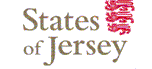 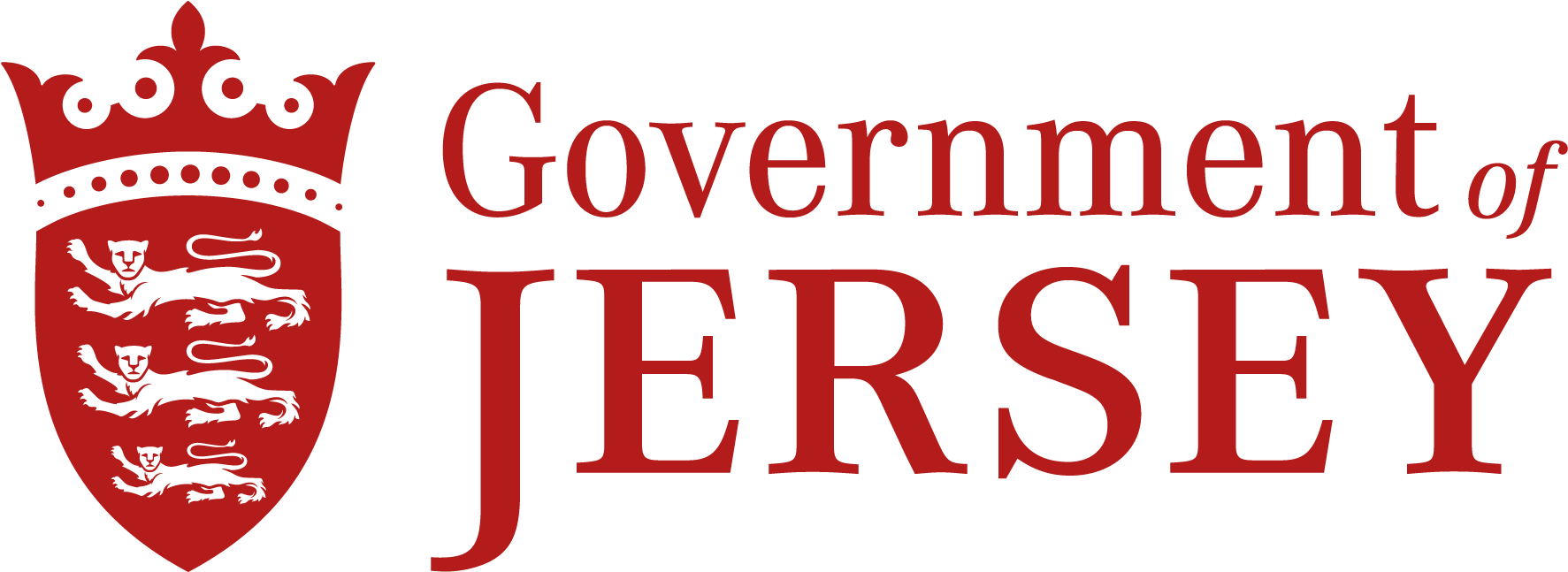 MANAGERS DETAILSMANAGERS DETAILSMANAGERS DETAILSMANAGERS DETAILSManager name:Managers contact details:	Department:Commissioning Manager details if different from Line Manager.For registered nurses:Prior to referring a case relating to a registered nurse into your HR (Human Resources) Business Partner, the named staff below should be informed of the reason for the referral. Jessie Marshal (Hospital)Jessie Marshal (Community & Adult Services)Jessie Marshal (Midwifery)Provide the name of the person you have referred this to and the date.Prior to referring a case relating to a registered nurse into your HR (Human Resources) Business Partner, the named staff below should be informed of the reason for the referral. Jessie Marshal (Hospital)Jessie Marshal (Community & Adult Services)Jessie Marshal (Midwifery)Provide the name of the person you have referred this to and the date.Prior to referring a case relating to a registered nurse into your HR (Human Resources) Business Partner, the named staff below should be informed of the reason for the referral. Jessie Marshal (Hospital)Jessie Marshal (Community & Adult Services)Jessie Marshal (Midwifery)Provide the name of the person you have referred this to and the date.EMPLOYEE DETAILSEMPLOYEE DETAILSEMPLOYEE DETAILSEMPLOYEE DETAILSEmployee’s name:Department:Pay group:Employee’s contact details:Safeguarding / SuspensionHas the employee been suspended?Has the employee been suspended?Has the employee been suspended?CASE DETAILS (Business Partner / Line Manager to complete) – Please complete all fieldsCASE DETAILS (Business Partner / Line Manager to complete) – Please complete all fieldsCASE DETAILS (Business Partner / Line Manager to complete) – Please complete all fieldsDate of Referral:Chronology of incidents:Reason for the case:Summary of issue:What steps have been taken to resolve this informally:Policies breached Terms of reference: Advice given – to dateDisciplinary only: Is the fast track process an option ? Copy of correspondence to date:Union Rep:Witnesses:Any additional information (including live warnings or PIP’s)Please indicate a secondary investigator from the Department or confirm if the department will pay for a Zero Hour Investigator.If a Zero Hrs/ contractor is to be used, please confirm cost centre and GL code to be chargedIf a hearing is necessary because of the outcome, please provide the name of the person who will sit as Chair.Name of HR support to Chair (Hearing)